山口学芸大学　シンボルマーク・ロゴタイプ使用届（学内用）以下のとおりデザインの使用を申請します。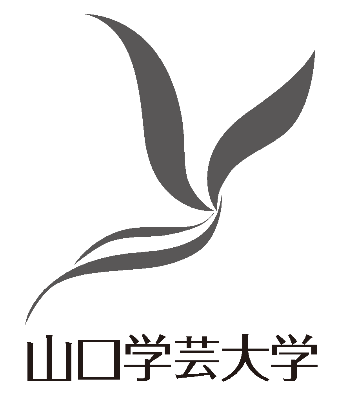 年　  　月　  　日氏　名				　　　　所属部署・職名・サークル等団体名（学生の場合は学部・学年）TEL	　　　　　　　　　　　　　　　　　			　　　E-mail　　　　　　　　　　　　　　　　　　　　　　　　　　　　　　　　　使用目的　　　　　　　　　　　　　　　　　　　　　　　　　　　　　　　　　　　　　　　　　　　　　　使用例（写真やデザインデータがある場合は、添付してください。）使用期間　　　　　　　　　　　年　　　　月　　　　日　　～　　　　　　　　　年　　　月　　　日担当：山口学芸大学／山口芸術短期大学　総務部企画課学部長承認印